Publicado en  el 02/11/2015 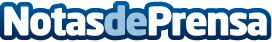 La Comunidad de Murcia subvenciona con 250.000 euros la prevención del absentismo escolar en los municipios de la Región de MurciaEl secretario general de la Consejería de Educación y Universidades, Manuel Marcos Sánchez, destaca como "imprescindible" la labor de los ayuntamientos para prevenir el absentismo escolar y potenciar la calidad educativa y el éxito escolarDatos de contacto:Nota de prensa publicada en: https://www.notasdeprensa.es/la-comunidad-de-murcia-subvenciona-con-250-000 Categorias: Educación Murcia Universidades http://www.notasdeprensa.es